REQUESTS TO DR UMAR AZAM FOR THE ELECTRONIC HOLY QURAN IN VARIOUS LANGUAGESVOL. 9MANCHESTER, UKOCTOBER 2014IntroductionSeveral years ago, I began distributing the Holy Quran, over the Internet and mainly by email, in the Arabic and English languages only [separate files].  Then I began receiving Requests for the Holy Quran in different languages.  At first, languages such as Urdu were requested, but Requests began to arrive for the Holy Quran in languages such as Mindanao [Filipino].  By now [nearing 2015], I have received Requests for the Holy Quran in the following languages:The entire Holy Quran is currently not available in some lesser-known languages, though digital work to this end is in progress in the case of the Woluf language.  I have used the very valuable Website:  www.qurandownload.com to send PDF Files in various languages. If you, your friends or family wish to receive the electronic Holy Quran in any world language, please do make a Request to me at:dr.u.azam@gmail.com and I shall do my best to send it to you by email as soon as possible .Some or the Requests in this Paper may already have been included in the Files on:http://allah-azawajal.weebly.com http://free-holy-quran.weebly.com This particular Paper, though, is specifically concerned with Requests for the Holy Quran in different world languages.Dr UmarSunday 26 October 2014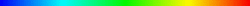 THE REQUESTS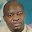 Dr Sheikh Umar Azam,        Assalamu'alaikun w\w, I am pleased to request for a coppy of Holly Quran in Arabic Language as well as in Arabic and English,Jazak'Allahu Khairan.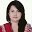 Hi there Please send me a digital quran in English Arabic Urdu Frenh German Italian & Russian. Thanks a ton for this great source JazakAllahdear sircan you send free the gospel of barnabs  I saw it in gray book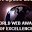 DEAR MARYLOU,THANX FOR YOUR REQUEST.THE PDF OF THE GOSPEL OF BARNABAS IS ATTACHED WITH THIS EMAIL.DR UMAR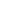 i need a holy quran....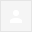 please send me HOLY QURAN in HINDI or ENGLISH....my address-hyderabad, andhra pradesh, india-500001
mob no-8143625935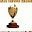 Salam, Brs Salah and Burhan, please send the Holy Quran and Islamic books to Mr Deepak in India.  JazakAllah.MalayEnglishTranslate messageTurn off for: MalaySalaam. Mashallah.  May allah rewar u abundantly.You may send me one copy each for further distribution inshallah.  Zeinoul abedien cajeeAwqaf south AfricaWA laikum salam, in which particular languages, Br Zeinoul?  Dr UmarSalam dear brother.In all languages available if possible.Shukran.SALAM, ZEINOULDELIVERY OF THE CHINESE, FILIPINO AND JAPANESE TRANSLATIONS OF THE HOLY QURAN HAS FAILED.  SO I'M NOT GOING TO SEND PERSIAN ETC. BECAUSE DELIVERY WILL ALSO FAIL.  I HAVE JUST NOW SENT SOME TRANSLATIONS TO YOU E.G. URDU WHOSE DELIVERY DID NOT FAIL.BR ZEINOUL, NOW YOU HAVE 2 OPTIONS:1]     GO TO www.qurandownload.com AND DOWNLOAD LOTS AND LOTS OF DIFFERENT LANGUAGE TRANSLATIONS YOURSELF2]     SUPPLY ME WITH AN ALTERNATIVE EMAIL ADDRESS [GMAIL/YAHOO/HOTMAIL] AND I WILL SEND ALL THE LANGUAGE TRANSLATIONS OF THE QURAN THAT FAILED PLUS MORE.MAY ALLAH BLESS YOU AND MAKE JANNAT-UL-FIRDAUS YOUR FINAL DESTINATION!  AMEEN.DR UMARSalam and shukran. U may send to awqafsafrica@gmail.comWA LAIKUM SALAM, BR ZEINOULI'VE SENT SOME HOLY QURAN TRANSLATION FILES JUST NOW.  JUST AS I WAS IN FULL FORCE, READY TO SEND YOU EVERY SINGLE ONE THAT I  HAVE GOT, THE FOLLOWING NOTICE CAME UP FROM GMAIL:ErrorYou have reached a limit for sending mail.  Learn moreOKTHE  REASON IS PROBABLY THAT I SENT THE 9 EMAILS OF ISLAMIC E-RESOURCES BEFORE STARTING ON YOUR MAILS AND EACH QURAN TRANSLATION FILE IS OF SUBSTANTIAL KILO BYTES, LET'S SAY EVEN MEGA BYTES, SO MY DAILY ALLOWANCE WAS USED UP QUICKLY.BUT WHERE THERE IS A WILL, THERE IS A WAY!  I WILL HAVE TO SEND YOU THE REST OF THE FILES WITHIN THE NEXT FEW DAYS INSHALLAH.DR UMARSalam & Shukran. Dear Br Umar No problem. Maaf for the inconvenience.Please advise us more about your organization:You may find more info on ours : www.awqafsa.org.zaWslm.ZSALAM, FOR SOME REASON, DELIVERY STILL FAILING FOR CERTAIN QURAN TRANSLATIONS, BR ZEINOUL.  CAN YOU GET SOME TECHNICAL MEMBER OF STAFF OR OTHER PERSON WITHIN SOUTH AFRICA TO DOWNLOAD TRANSLATIONS THAT YOU STILL DO NOT HAVE FROM:www.qurandownload.com AND THEN UPLOAD THE FILES ON YOUR EXCELLENT, PRACTICAL WEBSITE WHICH IS INDISPENSABLE FOR THE SOUTH AFRICAN MUSLIM COMMUNITY IN YOUR LOCAL AREA.DR UMAR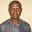 Wa'alaikumus Salaam Dr. Umar. Thank you very much for the offer. I wish to request for the complete Qur'an in English and Hausa versions if available.Bissalaam,Abubakar Jumare,Kaduna - Nigeria.Re: Request the free entire electronic Holy Quran from me in any major world language!!!!!Please send a copy in Arabic, Urdu and EnglishRegards,EhsanJazak ALLAH khair please send me in UrduOTTRUMAI Auto ResponderTamilEnglishTranslate messageTurn off for: Tamilஅல்லாஹ்வின் அழகிய திருப்பெயரால்...

அன்புள்ள சகோதரர் / சகோதரி அவர்களுக்கு,  அஸ்ஸலாமு அலைக்கும் வரஹ்.

ஒற்றுமை இணையக்குழுவிற்கு தாங்கள் அனுப்பிய மடல் கிடைக்கப் பெற்றோம் அல்ஹம்துலில்லாஹ். இணையதளத்தை தாங்கள் தொடர்ந்து பார்த்து வருவதற்கு நன்றிகள் பல.
அவசியமிருப்பின் தங்கள் ஈமெயில் முகவரி மூலம் விரைவில் தொடர்பு கொள்ளப்படும் இன்ஷா அல்லாஹ்.

வல்ல அல்லாஹ் நம்மீது கருணை புரிந்து நம்மை நேரான வழியில் செலுத்துவானாக!

பிராத்தனைகளுடன்
ஒற்றுமை இணையக்குழு



Dear Brother / Sister, Assalamu Alaikkum Wa Rahmathullahi Wa Barakaathuhu.
Many thanks for visiting our website and sending us email. If necessary, OTTRUMAI team will respond you soon.

May Allah bless us and show us the right path.

With Prayer
Team,  WWW.OTTRUMAI.NET

----------------------------
Note: This Acknowledgment is generated from auto responder; please do not reply for this email.
--- Your Message ---Assalamu Alaikum,Request the free entire electronic Holy Quran from me in any major world language……including Urdu, Indonesian, Malay, Hindi, Bengali, English, Russian, Yoruba etc. etc.Send a Request to me at:softcopyofquran@gmail.comstating the language[s] of you choice.Dr Umar Elahi Azamhttp://powerofdurood.weebly.comDear Dr Umar Elahi AzamAssalamu Alaikum,kindly send me Quran in English and Urduregatrs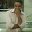 I need urdu copy pleaseJazakAllah --------------
Regards.
Hans Masroor Badvi
Manager Network Solutions (South)
PCL (PVT) LTD
Cell: +92-322-820-9422Re: Request the free entire electronic Holy Quran in any major world language……wassalamplz guide what is meant by electronic Quran? is it soft copy to download or something else?On Saturday, October 26, 2013 3:25 AM, Umar Azam <islamicwork@googlemail.com> wrote:SALAM, PLEASE PUBLICISE THIS:Assalamu Alaikum,Request the free entire electronic Holy Quran from me in any major world language……including Urdu, Indonesian, Malay, Hindi, Bengali, English, Russian, Yoruba etc. etc.Send a Request to me at:softcopyofquran@gmail.comstating the language[s] of you choice.Dr Umar Elahi Azamhttp://powerofdurood.weebly.comSalam, electronic Holy Quran means the entire Quran all in 1 email!  Last night I sent u in Arabic and separately in English.  Do u require the electronic Quran in any other languages?  Dr UmarArabicEnglishFrenchSpanishRussianChineseGermanUrduHindiBanglaAmharicBosnianHausaJapaneseItalianIndonesianMalayKoreanPolishPortugueseSindhiYorubaMindanaoWolufPersianTamilTurkishfrom: Abubakar Salihuramatu <abubakarbkk@gmail.com>to: Umar Azam <786dr.azam@gmail.com>
date: Tue, Jul 15, 2014 at 3:02 PMsubject: Re: Request the free entire electronic Holy Quran from me in any major world languagemailed-by: gmail.comsigned-by: gmail.comJul 15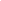 from: Talat Rana <ranatalat82@gmail.com>to: Umar Azam <786dr.azam@gmail.com>
cc: nabil.divine@gmail.com,
 abdulgaddafimuammar@gmail.com,
 info@audio-quran.com,
 info@anti-black-magic.com,
 darras_munir@hotmail.com
date: Mon, Jul 28, 2014 at 6:17 AMsubject: Re: Request the free entire electronic Holy Quran from me in any major world languagemailed-by: gmail.comsigned-by: gmail.comJul 28from:from: Marylou Castro <maryloucastro79@yahoo.com>reply-to:reply-to: Marylou Castro <maryloucastro79@yahoo.com>
to:to: Umar Azam <786dr.azam@gmail.com>
date:date: Thu, Oct 23, 2014 at 11:08 PMsubject:subject: Re: Fwd: Request the free entire electronic Holy Quran from me in any major world languagemailed-by:mailed-by: yahoo.comsigned-by:signed-by: yahoo.comOct 23 (8 days ago)from: Umar Azam <786dr.azam@gmail.com>to: Marylou Castro <maryloucastro79@yahoo.com>
date: Thu, Oct 23, 2014 at 11:24 PMsubject: Re: Fwd: Request the free entire electronic Holy Quran from me in any major world languagemailed-by: gmail.comOct 23 (8 days ago)from: Deepak Dash <deepakdsh09@gmail.com>to: islamicwork@gmail.com (Yes, this is you.) Learn more
date: Mon, Jan 20, 2014 at 4:03 AMsubject: i need a holy quran....mailed-by: gmail.comsigned-by: gmail.comJan 20from: Umar Azam <islamicwork@googlemail.com>to: "mohamedshrok2005@yahoo.com" <mohamedshrok2005@yahoo.com>,
 Burhan Kılıç <burhankilic23@hotmail.com>,
 deepakdsh09@googlemail.com
date: Mon, Jan 20, 2014 at 5:20 AMsubject: Fwd: i need a holy quran....mailed-by: googlemail.comJan 2012/14/1312/14/1312/14/13from: Umar Azam <islamicwork@googlemail.com>to: Awqaf SA Info <info@awqafsa.org.za>
date: Sat, Dec 14, 2013 at 11:31 PMsubject: Re: Request the free entire electronic Holy Quran from me in any major world language!!!!!mailed-by: googlemail.com12/14/1312/15/13from: Umar Azam <islamicwork@googlemail.com>to: Awqaf SA Info <info@awqafsa.org.za>
date: Sun, Dec 15, 2013 at 11:19 PMsubject: Re: Request the free entire electronic Holy Quran from me in any major world language!!!!!mailed-by: googlemail.com: Important according to our magic sauce.12/15/13from: Awqaf SA Info <info@awqafsa.org.za>to: Umar Azam <islamicwork@googlemail.com>
date: Mon, Dec 16, 2013 at 5:20 AMsubject: RE: Request the free entire electronic Holy Quran from me in any major world language!!!!!: Important mainly because it was sent directly to you.12/16/13from: Umar Azam <islamicwork@googlemail.com>to: Awqaf SA Info <info@awqafsa.org.za>
date: Mon, Dec 16, 2013 at 11:27 PMsubject: Re: Request the free entire electronic Holy Quran from me in any major world language!!!!!mailed-by: googlemail.com12/16/1311:25 PM (8 minutes ago)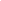 from: Abubakar Jumare <abjumare@gmail.com>to: Umar Azam <islamicwork@googlemail.com>
date: Sat, Nov 16, 2013 at 2:19 PMsubject: Re: Request the free entire electronic Holy Quran from me in any major world language!!!!mailed-by: gmail.comsigned-by: gmail.com11/16/13from: KONSULT <konsultpk@yahoo.com>reply-to: KONSULT <konsultpk@yahoo.com>
to: Umar Azam <islamicwork@googlemail.com>
date: Fri, Nov 15, 2013 at 2:01 AMsubject: Re: Request the free entire electronic Holy Quran from me in any major world language!!!!!mailed-by: yahoo.comsigned-by: yahoo.com11/15/1311/15/1311/14/13from: Muhammad Ali Tirmizi <mtirmizi@gmail.com>to: Umar Azam <islamicwork@googlemail.com>,
 QURAN DISTRIBUTION <softcopyofquran@gmail.com>
date: Thu, Nov 14, 2013 at 6:35 AMsubject: Re: Request the free entire electronic Holy Quran from me in any major world language!!!!!mailed-by: gmail.comsigned-by: gmail.com11/14/13from: Hans Masroor <hansmasroor@gmail.com>to: Umar Azam <islamicwork@googlemail.com>
date: Thu, Nov 14, 2013 at 1:25 AMsubject: Re: Request the free entire electronic Holy Quran from me in any major world language!!!!!mailed-by: gmail.comsigned-by: gmail.comfrom: Hans Masroor <hansmasroor@gmail.com>to: Umar Azam <islamicwork@googlemail.com>
date: Thu, Nov 14, 2013 at 1:25 AMsubject: Re: Request the free entire electronic Holy Quran from me in any major world language!!!!!mailed-by: gmail.comsigned-by: gmail.com11/14/1310/29/1310/30/13